蕭中正醫療體系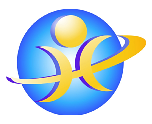 生命徵象異常之居家評估與處理生命徵象指「體溫、脈搏、呼吸及血壓」，可反映病人的生理狀況。當病人生理發生異常時或有疾病徵兆時，生命徵象會產生異常變化。故生命徵象可作為病人健康狀態的指標，作為判斷、治療及居家照護的依據。照顧者需了解其變化，以做適當的判斷及處理。首先，先評估病人意識狀態您可以先呼叫病人，看看是否有反應，例如：「你叫什麼名字？」、「你聽的到我的聲音嗎？」，並確認以下情形。清：是否清醒。聲：對聲音刺激有反應，可以回答嗎？痛：只對疼痛刺激（捏）有反應？否：無任何反應。監測生命徵象變化定期校正體溫計、血壓計、血氧機。若有生命徵象異常時，請儘早連絡居家護理師諮詢或返急診處理。          以上資料參考衛生福利部國民健康署正常值異常處理體溫肛溫：36-37.9℃
耳溫：36-37.9℃
額溫：35.5-37.4℃
腋溫：35.5-37.4℃1.肛溫≧38℃、耳溫≧38℃、額溫≧37.5℃、腋溫≧37.5℃，即是發燒。2.發燒伴隨徵象：心跳加快、多汗、倦怠、尿少及色深味濃、頭痛、食慾不振等。3.可能影響體溫之疾病與情況：感染、發炎、中暑等可能使體溫高於正常；飢餓、脫水、休克、低血糖或暴露於寒冷空氣中等，可能使體溫低於正常。4.發燒的處理：a.減少被蓋及補充水分室溫調整b.溫水擦拭身體及冰枕使用c.體溫退了又高或持續升高，應就醫處理             脈搏成人：60∼100次／分1.服用心血管疾病藥物前需監測脈搏，當脈搏＜60次/分，應評估調整用藥。2.可能影響脈搏的情況：甲狀腺功能異常、休克、疼痛、情緒、心臟病、發炎、感染等，可能會引起脈搏增快或減慢。3.過快或過慢的心跳可能為身體一時的代償反應，有時卻是嚴重心臟疾病的表徵。4.有心血管疾病者，應密切觀察並及早就醫處理。呼吸速率成人：12∼20次／分1.疾病及藥物的影響:發燒、感染、發炎、休克、腦壓增高（如腦瘤、腦出血等）、使用刺激性藥物、使用鎮靜劑、及麻醉劑等，都可能影響呼吸。2.注意並記錄呼吸次數、深淺、難易、聲音及病人之臉色，檢查呼吸道是否暢通，有無異物阻塞，呼吸道是否有痰液阻塞而影響呼吸，可抬高床頭並儘早協助清除。3.若呼吸急促（困難），有異常呼吸音，應就醫處理。血壓成人：
收縮壓：＜130mmHg
舒張壓：＜80mmHg1.服用降血壓或心血管藥物前須先行先監測血壓，收縮壓在90mmHg以下，舒張壓在50mmHg以下，應評估調整用藥。2.血壓過低有休克之危險性，應密切觀察並及早處理。3.收縮壓120∼139mmHg/舒張壓80∼89mmHg屬於高血壓前期，建議與醫師討論針對飲食及生活型態作改善。4.血壓太高有心血管疾病風險，應密切觀察並及早處理。血氧濃度成人：
95∼100％
慢性阻塞性
肺疾病病人：
88∼92％若血氧＜90％為異常，處理如下：1.觀察病人意識狀況（混亂、躁動或嗜睡）、呼吸次數及呼吸型態。 2.給予氧氣，並抬高床頭45∼60度。3.檢視是否有呼吸道阻塞的狀況，必要時協助抽痰。4.如血氧仍持續偏低或意識狀態持續惡化，須立即送醫處理。5.每個人的血氧值均有差異，可測量平時無症狀的血氧作為參考值。